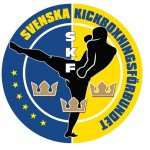 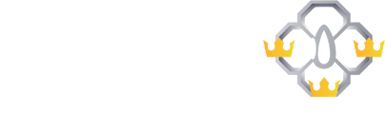 ÅRSMÖTE SVENSKA KICKBOXNINGSFÖRBUNDETS 2017Datum Lördagen den 18 mars 2017Plats Hammarkullehallen, Hammarkullegatan 7, AngeredTid 09.45 – 11.45 Fullmaktsgranskning mellan 09.15 – 09.45 DAGORDNING 1. Mötets öppnande 2. Upprop, fullmaktsgranskning samt fastställande av röstlängd för mötet 3. Fråga om mötet är behörigen utlyst 4. Val av ordförande vid mötet 5. Val av sekreterare vid mötet 6. Val av två justeringsmän att jämte mötesordföranden justera mötets protokoll, samt val av två rösträknare 7. Godkännande av dagordningen 8. Föredragande av verksamhetsberättelse 9. Föredragande av förvaltningsberättelse 10. Revisorernas berättelse 11. Fråga om ansvarsfrihet för förbundsstyrelsen 12. Behandling av ärenden, som förbundsstyrelsen föreslår förbundsstämman (propositioner) 13. Behandling av motioner som i stadgeenlig tid, enligt 3 kap 7 § inkommit till förbundsstyrelsen. Till motionen skall ha fogats ett yttrande från förbundsstyrelsen 14. Fastställande av verksamhetsplan för innevarande verksamhetsår 15. Fastställande av årsavgift per medlem till förbundet för nästkommande verksamhetsår, utöver den årsavgift som SB&K beslutat om för samma medlemmar 16. Fastställande av eventuella extra avgifter för innevarande verksamhetsår 17. Fastställande av eventuella styrelsearvoden 18. Fastställande av budget för innevarande verksamhetsår 19. Val av ordförande i Förbundet 20. Val av fem övriga ledamöter i förbundsstyrelsen, samt två suppleanter 21. Val av ordförande i valberedning samt två övriga ledamöter. Antalet övriga ledamöter skall vara lika fördelat mellan könen 22. Val av två revisorer, varav en skall utses av SB&K:s förbundsstyrelse 23. Mötets avslutande 